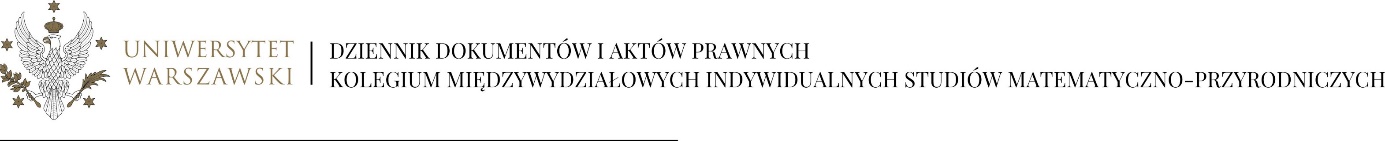 Poz.5Uchwała Rady Kolegium Międzywydziałowych Indywidualnych Studiów Matematyczno-PrzyrodniczychUniwersytetu WarszawskiegoNr 5 /2017z dnia 21 lutego 2017w sprawie opłat za usługi edukacyjne dla studentów polskich oraz cudzoziemców na zasadach obowiązujących obywateli polskich K MISMaPZatwierdza się zasady opłat za usługi edukacyjne w roku 2017/2018 stanowiące załącznik nr 1 do niniejszej Uchwały.Dyrektor Kolegium MISMaP: A.TwardowskiZałącznik nr 1    do Uchwały Rady Kolegium MISMaP           nr 5/2017 z dnia 21 lutego 2017Opłaty dla studentów polskich oraz cudzoziemców studiujących na zasadach obowiązujących obywateli polskich 					WYDZIAŁ: KOLEGIUM MISMaP				kierunek studiów: studia międzywydziałoweL.p. Tytuł opłaty - rodzaj usługi edukacyjnej Wysokość opłaty 1) Studia niestacjonarne - wieczorowe: Nie dotyczypierwszego stopnia - opłata za semestr/rok studiów Nie dotyczyopłata jednorazowa Nie dotyczyopłata w dwóch ratach - łącznie, w tym: Nie dotyczyI rata Nie dotyczyII rata Nie dotyczyopłata w trzech ratach - łącznie, w tym: Nie dotyczyI rata Nie dotyczyII rata Nie dotyczyIII rata Nie dotyczydrugiego stopnia - opłata za semestr/rok studiów Nie dotyczyopłata jednorazowa Nie dotyczyopłata w dwóch ratach - łącznie, w tym: Nie dotyczyI rata Nie dotyczyII rata Nie dotyczyopłata w trzech ratach - łącznie, w tym: Nie dotyczyI rata Nie dotyczyII rata Nie dotyczyIII rata Nie dotyczyjednolite magisterskie - opłata za semestr/rok studiów Nie dotyczyopłata jednorazowa Nie dotyczyopłata w dwóch ratach - łącznie, w tym: Nie dotyczyI rata Nie dotyczyII rata Nie dotyczyopłata w trzech ratach - łącznie, w tym: Nie dotyczyI rata Nie dotyczyII rata Nie dotyczyIII rata Nie dotyczyStudia niestacjonarne - zaoczne: Nie dotyczypierwszego stopnia - opłata za semestr/rok studiów Nie dotyczyopłata jednorazowa Nie dotyczyopłata w dwóch ratach - łącznie, w tym: Nie dotyczyI rata Nie dotyczyII rata Nie dotyczyopłata w trzech ratach - łącznie, w tym: Nie dotyczyI rata Nie dotyczyII rata Nie dotyczyIII rata Nie dotyczydrugiego stopnia - opłata za semestr/rok studiów Nie dotyczyopłata jednorazowa Nie dotyczyopłata w dwóch ratach - łącznie, w tym: Nie dotyczyI rata Nie dotyczyII rata Nie dotyczyopłata w trzech ratach - łącznie, w tym: Nie dotyczyI rata Nie dotyczyII rata Nie dotyczyIII rata Nie dotyczyjednolite magisterskie - opłata za semestr/rok studiów Nie dotyczyopłata jednorazowa Nie dotyczyopłata w dwóch ratach - łącznie, w tym: Nie dotyczyI rata Nie dotyczyII rata Nie dotyczyopłata w trzech ratach - łącznie, w tym: Nie dotyczyI rata Nie dotyczy" rata Nie dotyczyIII rata Nie dotyczy2)      Powtarzanie zajęć:      jMin(ixi , zj), gdzie xi oznacza                opłatę za powtarzanie przedmiotu, 
a zj maksymalną opłatę ustaloną na Wydziale partycypującym 
w Kolegium MISMaP, którego dotyczy powtarzanie.      jMin(ixi , zj), gdzie xi oznacza                opłatę za powtarzanie przedmiotu, 
a zj maksymalną opłatę ustaloną na Wydziale partycypującym 
w Kolegium MISMaP, którego dotyczy powtarzanie.powtarzanie semestru studiów      jMin(ixi , zj), gdzie xi oznacza                opłatę za powtarzanie przedmiotu, 
a zj maksymalną opłatę ustaloną na Wydziale partycypującym 
w Kolegium MISMaP, którego dotyczy powtarzanie.      jMin(ixi , zj), gdzie xi oznacza                opłatę za powtarzanie przedmiotu, 
a zj maksymalną opłatę ustaloną na Wydziale partycypującym 
w Kolegium MISMaP, którego dotyczy powtarzanie.      jMin(ixi , zj), gdzie xi oznacza                opłatę za powtarzanie przedmiotu, 
a zj maksymalną opłatę ustaloną na Wydziale partycypującym 
w Kolegium MISMaP, którego dotyczy powtarzanie.powtarzanie roku studiów      jMin(ixi , zj), gdzie xi oznacza                opłatę za powtarzanie przedmiotu, 
a zj maksymalną opłatę ustaloną na Wydziale partycypującym 
w Kolegium MISMaP, którego dotyczy powtarzanie.      jMin(ixi , zj), gdzie xi oznacza                opłatę za powtarzanie przedmiotu, 
a zj maksymalną opłatę ustaloną na Wydziale partycypującym 
w Kolegium MISMaP, którego dotyczy powtarzanie.      jMin(ixi , zj), gdzie xi oznacza                opłatę za powtarzanie przedmiotu, 
a zj maksymalną opłatę ustaloną na Wydziale partycypującym 
w Kolegium MISMaP, którego dotyczy powtarzanie.      jMin(ixi , zj), gdzie xi oznacza                opłatę za powtarzanie przedmiotu, 
a zj maksymalną opłatę ustaloną na Wydziale partycypującym 
w Kolegium MISMaP, którego dotyczy powtarzanie.      jMin(ixi , zj), gdzie xi oznacza                opłatę za powtarzanie przedmiotu, 
a zj maksymalną opłatę ustaloną na Wydziale partycypującym 
w Kolegium MISMaP, którego dotyczy powtarzanie.     powtarzanie w całości przedmiotu semestralnęgo (30 godzl) Opłaty wg stawek obowiązujących      na wydziałach partycypujących w K MISMaP prowadzących zajęcia     powtarzanie w całości przedmiotu rocznego (60 godz.) Opłaty wg stawek obowiązujących      na wydziałach partycypujących w K MISMaP prowadzących zajęcia     powtarzanie seminarium dyplomowego w wymiarze semestru lub roku Opłaty wg stawek obowiązujących      na wydziałach partycypujących w K MISMaP prowadzących zajęciapowtarzanie ostatniego cyklu seminarium dyplomowego w przypadku wznowienia wokresie nieprzekraczającym dwóch lat od daty skreślenia z listy studentów z powoduniezaliczenia ostatniego cyklu seminarium dyplomowego na skutek niezłożenia pracydyplomowej przewidzianej w programie kształcenia Opłaty wg stawek obowiązujących      na wydziałach partycypujących w K MISMaP prowadzących zajęciapowtarzanie ostatniego cyklu seminarium dyplomowego w przypadku wznowienia wokresie nieprzekraczającym dwóch lat od daty skreślenia z listy studentów z powoduniezaliczenia ostatniego cyklu seminarium dyplomowego na skutek niezłożenia pracydyplomowej przewidzianej w programie kształcenia Opłaty wg stawek obowiązujących      na wydziałach partycypujących w K MISMaP prowadzących zajęciapowtarzanie ostatniego cyklu seminarium dyplomowego w przypadku wznowienia wokresie nieprzekraczającym dwóch lat od daty skreślenia z listy studentów z powoduniezaliczenia ostatniego cyklu seminarium dyplomowego na skutek niezłożenia pracydyplomowej przewidzianej w programie kształcenia Opłaty wg stawek obowiązujących      na wydziałach partycypujących w K MISMaP prowadzących zajęciapowtarzanie ostatniego cyklu seminarium dyplomowego w przypadku wznowienia wokresie nieprzekraczającym dwóch lat od daty skreślenia z listy studentów z powoduniezaliczenia ostatniego cyklu seminarium dyplomowego na skutek niezłożenia pracydyplomowej przewidzianej w programie kształcenia Opłaty wg stawek obowiązujących      na wydziałach partycypujących w K MISMaP prowadzących zajęcia3)      Zajęcia nieobjęte planem studiów:Opłaty wg stawek obowiązujących na wydziałach partycypujących w K MISMaP prowadzących zajęcia   dodatkowa specjalność (zgodnie z Regulaminem Studiów definiującym w § 2 pkt 13Opłaty wg stawek obowiązujących na wydziałach partycypujących w K MISMaP prowadzących zajęcia   limit zajęć ponadplanowych, opłatę można pobrać jeśli dodatkowa specjalność jest   realizowana poza limitem określonym w ~ 2pkt 13}Opłaty wg stawek obowiązujących na wydziałach partycypujących w K MISMaP prowadzących zajęcia   limit zajęć ponadplanowych, opłatę można pobrać jeśli dodatkowa specjalność jest   realizowana poza limitem określonym w ~ 2pkt 13}Opłaty wg stawek obowiązujących na wydziałach partycypujących w K MISMaP prowadzących zajęcia   zaiecia nieobjęte planem studiów, niewliczane do limitu określonego w § 2 pkt 13Opłaty wg stawek obowiązujących na wydziałach partycypujących w K MISMaP prowadzących zajęcia   zajęcia nieobjęte planem studiów, na które student się ząpisał, ale ich nie zaliczyłOpłaty wg stawek obowiązujących na wydziałach partycypujących w K MISMaP prowadzących zajęcia   zajęcia uzupełniające efekty kształcenia niezbędne do podjęcia studiów drugiegoOpłaty wg stawek obowiązujących na wydziałach partycypujących w K MISMaP prowadzących zajęciastopnia na określonym kierunkuOpłaty wg stawek obowiązujących na wydziałach partycypujących w K MISMaP prowadzących zajęcia4) Studia w języku obcymOpłaty wg stawek obowiązujących na wydziałach partycypujących w K MISMaP prowadzących takie zajęcia5) Kursy dokształcająceOpłaty wg stawek obowiązujących na wydziałach partycypujących w K MISMaP prowadzących takie zajęcia6) SzkoleniaOpłaty wg stawek obowiązujących na wydziałach partycypujących w K MISMaP prowadzących takie zajęcia